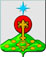 РОССИЙСКАЯ ФЕДЕРАЦИЯСвердловская областьДУМА СЕВЕРОУРАЛЬСКОГО ГОРОДСКОГО ОКРУГАРЕШЕНИЕот 28 июня  2017 года	                     № 43г. СевероуральскО занесении имен Воробьёвой В.А и Воробьёва А.Н. в Книгу вечной славы Североуральского городского округаРуководствуясь Федеральным законом от 06.10.2003 года № 131-ФЗ «Об общих принципах организации местного самоуправления в Российской Федерации», Уставом Североуральского городского округа, Положением о Книге вечной славы Североуральского городского округа, утвержденного Решением Думы Североуральского городского округа от 29.10.2014 года          № 121, Дума Североуральского городского округаРЕШИЛА:Занести в Книгу вечной славы Североуральского городского округа за большой вклад в развитие Североуральского городского округа имена:1.1. Воробьёвой Веры Алексеевны;1.2. Воробьёва Алексея Николаевича.2.    Приурочить занесение в Книгу вечной славы Североуральского городского округа имен: Воробьёвой Веры Александровны ко дню Педагогической августовской конференции  2017 года;Воробьёва Алексея Николаевича ко Дню строителя в августе 2017 года.3. Предложить Администрации Североуральского городского округа (Матюшенко В.П.)  произвести соответствующее оформление записей в Книге вечной славы Североуральского городского округа.4. Опубликовать настоящее Решение в газете «Наше слово».ГлаваСевероуральского городского округа                                           Б.В. Меньшиков